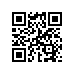 О проведении государственной итоговой аттестации студентов образовательной программы «Прикладная социальная психология» факультета социальных наук в 2019 годуПРИКАЗЫВАЮ:Провести в период с 01.10.2019 г. по 30.11.2019 г. государственную итоговую аттестацию студентов 2 курса образовательной программы магистратуры «Прикладная социальная психология», направления подготовки 37.04.01 «Психология», факультета социальных наук, очной формы обучения.Включить в состав государственной итоговой аттестации следующие государственные аттестационные испытания:защита выпускной квалификационной работы.Утвердить график проведения государственной итоговой аттестации согласно приложению.Установить окончательный срок загрузки итогового варианта выпускной квалификационной работы в систему LMS – 07.10.2019 г.Установить окончательный срок представления итогового варианта выпускной квалификационной работы с отзывом руководителя и регистрационным листом, подтверждающим, что работа прошла проверку в системе, выявляющей процент заимствований – 10.10.2019 г.Декан факультета социальных наук                                                        А.Ю. Мельвиль Регистрационный номер: 2.6-02/2509-01Дата регистрации: 25.09.2019